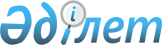 О гарантированном трансферте из Национального фонда Республики Казахстан на 2012-2014 годы
					
			Утративший силу
			
			
		
					Закон Республики Казахстан от 15 ноября 2011 года № 491-IV. Утратил силу Законом Республики Казахстан от 20 ноября 2012 года № 52-V      Сноска. Закон утратил силу Законом РК от 20.11.2012 № 52-V (вводится в действие с 01.01.2013).      Примечание РЦПИ!

      Настоящий Закон вводится в действие с 1 января 2012 года

      Статья 1. Утвердить следующие размеры гарантированного трансферта из Национального фонда Республики Казахстан в республиканский бюджет на 2012–2014 годы: 



      2012 год – 1 380 000 000 тысяч тенге;



      2013 год – 1 380 000 000 тысяч тенге;



      2014 год – 1 200 000 000 тысяч тенге.

      Сноска. Статья 1 в редакции Закона РК от 16.03.2012 № 5-V (вводится в действие с 01.01.2012).



      Статья 2. Признать утратившим силу Закон Республики Казахстан от 30 ноября 2010 года «О гарантированном трансферте из Национального фонда Республики Казахстан на 2011-2013 годы» (Ведомости Парламента Республики Казахстан, 2010 г., № 23, ст. 135).



      Статья 3. Настоящий Закон вводится в действие с 1 января 2012 года.      Президент

      Республики Казахстан                       Н. НАЗАРБАЕВ
					© 2012. РГП на ПХВ «Институт законодательства и правовой информации Республики Казахстан» Министерства юстиции Республики Казахстан
				